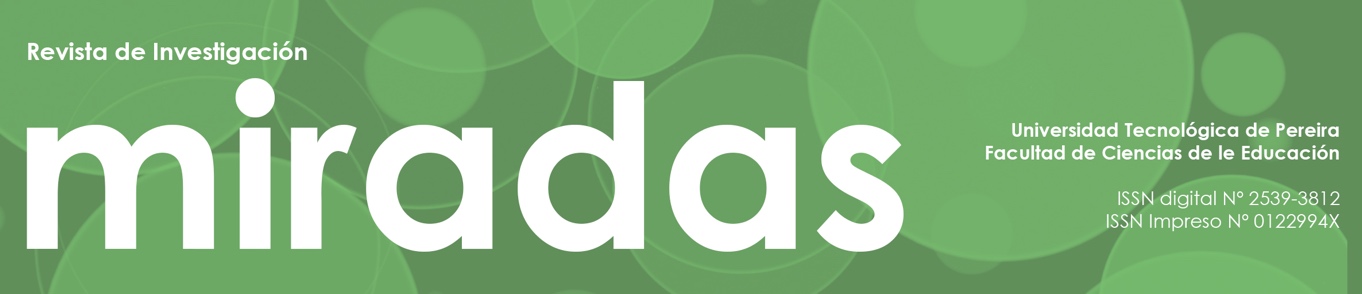 FORMATO DE EVALUACIÓN DE ARTÍCULOSREVISTA CIENTÍFICA MIRADASUNIVERSIDAD TECNOLÓGICA DE PEREIRAFACULTAD DE CIENCIAS DE LA EDUCACIÓNTítulo del artículo:Fecha de evaluación: De antemano el comité editorial le agradece la colaboración prestada. Con el propósito de  establecer y certificar la calidad de los artículos, solicitamos efectuar la evaluación con fines  de publicación para la revista Miradas de la Facultad de Ciencias de la Educación de la  Universidad Tecnológica de Pereira.  I. Consideraciones sobre el artículo a) ¿El resumen, palabras clave y abstract son satisfactorios? ___ b) ¿El análisis de la temática / problemática es relevante? ___ c) ¿Son apropiadas las referencias bibliográficas? ___ d) ¿En el documento se citan las referencias bibliográficas? ___ e) Califique los siguientes aspectos: (1 es muy malo y 10 es excelente) i. Originalidad del trabajo ___ ii. Aporte al conocimiento ___ iii. Claridad en la presentación ___iv. Calidad del trabajo ___ II. La valoración global del artículo para fines de publicación usted la  considera:  Excelente ___ Sobresaliente ___ Bueno ___ Aceptable ___ Deficiente ___ III. Considera que el artículo debe publicarse: Tal como está impreso ___ Una vez se hagan las correcciones sugeridas ___ No se debe publicar ___ Observaciones: _____________________________________________